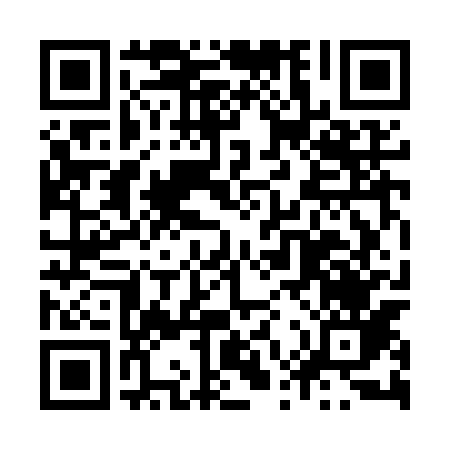 Ramadan times for Okunin, PolandMon 11 Mar 2024 - Wed 10 Apr 2024High Latitude Method: Angle Based RulePrayer Calculation Method: Muslim World LeagueAsar Calculation Method: HanafiPrayer times provided by https://www.salahtimes.comDateDayFajrSuhurSunriseDhuhrAsrIftarMaghribIsha11Mon4:194:196:1612:023:525:505:507:3912Tue4:174:176:1312:023:545:525:527:4113Wed4:144:146:1112:023:555:545:547:4314Thu4:124:126:0812:013:575:555:557:4515Fri4:094:096:0612:013:585:575:577:4716Sat4:064:066:0412:014:005:595:597:4917Sun4:044:046:0112:014:016:016:017:5118Mon4:014:015:5912:004:036:036:037:5419Tue3:583:585:5612:004:046:056:057:5620Wed3:553:555:5412:004:066:066:067:5821Thu3:533:535:5211:594:076:086:088:0022Fri3:503:505:4911:594:096:106:108:0223Sat3:473:475:4711:594:106:126:128:0424Sun3:443:445:4411:584:116:146:148:0625Mon3:413:415:4211:584:136:156:158:0926Tue3:383:385:4011:584:146:176:178:1127Wed3:363:365:3711:584:166:196:198:1328Thu3:333:335:3511:574:176:216:218:1529Fri3:303:305:3211:574:186:236:238:1830Sat3:273:275:3011:574:206:246:248:2031Sun4:244:246:2812:565:217:267:269:221Mon4:214:216:2512:565:227:287:289:252Tue4:184:186:2312:565:247:307:309:273Wed4:154:156:2012:555:257:327:329:304Thu4:114:116:1812:555:267:337:339:325Fri4:084:086:1612:555:287:357:359:356Sat4:054:056:1312:555:297:377:379:377Sun4:024:026:1112:545:307:397:399:408Mon3:593:596:0912:545:317:417:419:429Tue3:563:566:0612:545:337:427:429:4510Wed3:523:526:0412:535:347:447:449:47